T.C. 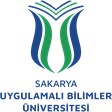 SAKARYA UYGULAMALI BİLİMLER ÜNİVERSİTESİ   TURİZM FAKÜLTESİİŞ SÜREÇLERİ26) DEĞİŞİM PROGRAMI İLE GELEN ÖĞRENCİ İŞLEMLERİDEĞİŞİM PROGRAMI GELEN ÖĞRENCİ İŞLEMLERİ SÜRECİNİ BAŞLAT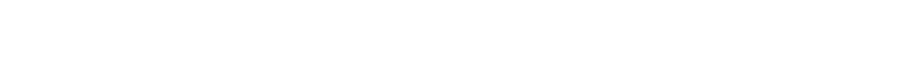 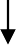 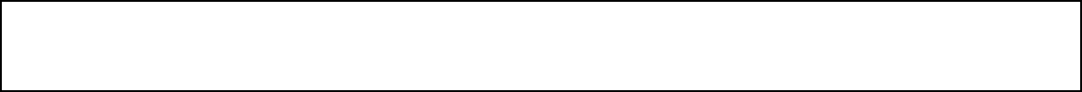 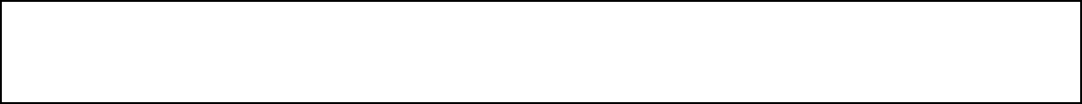 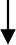 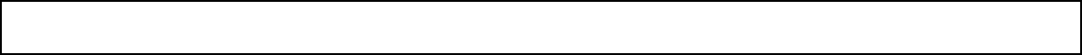 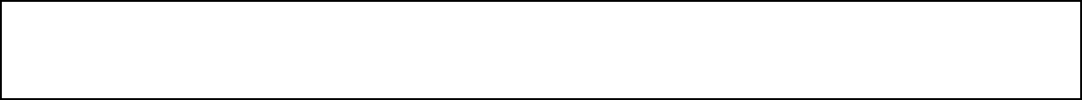 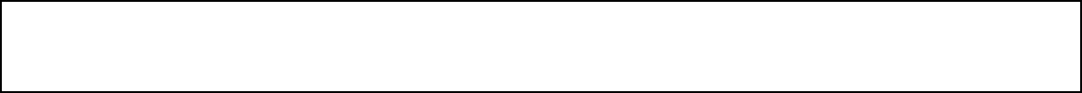 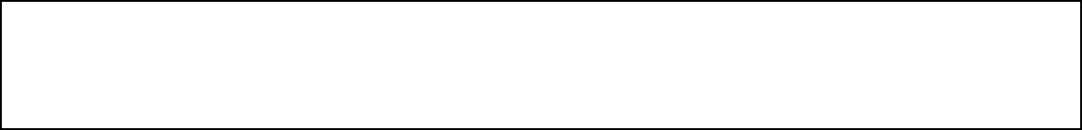 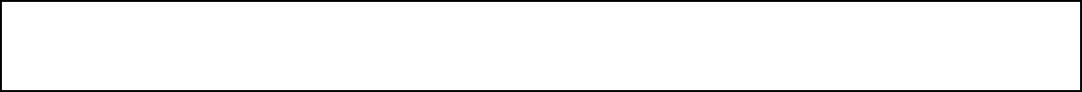 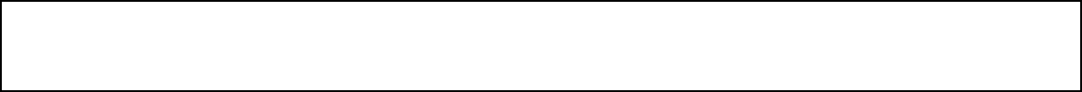 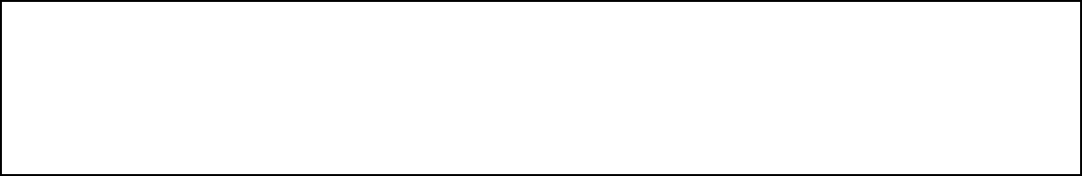 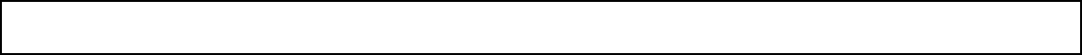 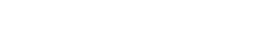 Değişim Programları Koordinatörlüğü anlaşma sürecinden sonra karşı Üniversiteden gelecek olan öğrencilere ait kabul belgelerini Fakülteye gönderir.Fakülte, düzenlediği kabul belgelerini Değişim Programları Koordinatörlüğü’ne tekrar gönderir.Değişim Programları Koordinatörlüğü, Kabul Belgelerini karşı üniversiteye gönderir.Karşı üniversite tarafından öğrenciye Yükümlülük Sözleşmesi imzalatılır ve FarabiDeğişim Programı Beyannamesi imza karşılığı öğrenciye teslim edilir.Yükümlülük Sözleşmesi ve Farabi Değişim Programı Beyannamesini imzalayan öğrenci, Fakültemize belirlenen dönem/yılda kayıt yaptırmaya gelir.Evrak Kayıt Birimi, Öğrenciyi gerekli belgeleri ile dilekçesini kayda alır ve Öğrenci İşlerine yönlendirirÖğrenci İşleri, öğrencinin kayda alınan dilekçesine istinaden kontrollerini yapar. Öğrenciye yeni kayıt müracaat formu ve öğrenci dosyası açılarak öğrenciye bilgi işlemden yeni numara tahsis edilir.Evrak Kayıt Birimi, Öğrenciyi gerekli belgeleri ile dilekçesini kayda alır ve Öğrenci İşlerine yönlendirir.Belirlenen eğitim-öğretim süresinde öğrenimine devam eder. Öğrenimini tamamlar ve tamamladığını Öğrenci İşlerine beyan eder ve Öğrenci İşlerinden transkript ve katılım belgesi talep eder.Süreci tamamlayan öğrenciye transkript ve katılım belgesi düzenlenir. İmzalar için bölüme gönderilir.İmza süreci tamamlandıktan sonra evrakları dekanlığa gönderir. Dekanlık birimi (Fak.Sek., Evrak Kayıt Birimi) belgeleri posta yoluyla Karşı Üniversitenin Değişim Programları Koordinatörlüğüne gönderir. Ayrıca birer nüshasını da saklanmak üzereÖğrenci İşlerine gönderir.Karşı koordinatörlükte öğrencinin kayıtlı olduğu fakülteye gereğinin yapılması için gönderir.Bir nüshasını öğrencinin dosyasına koyar ve bir nüsha da ilgili klasöre takar.SÜREÇ ADIDeğişim Programı İle Gelen Öğrenci SüreciDeğişim Programı İle Gelen Öğrenci SüreciDeğişim Programı İle Gelen Öğrenci SüreciSÜREÇ NO26TARİH01.01.2024SÜRECİN SORUMLUSUFarabi Koordinatörlüğü, Bölüm Farabi Koordinatörü, Öğr. İşleriFarabi Koordinatörlüğü, Bölüm Farabi Koordinatörü, Öğr. İşleriFarabi Koordinatörlüğü, Bölüm Farabi Koordinatörü, Öğr. İşleriSÜREÇ ORGANİZASYON İLİŞKİSİFarabi Koordinatörlüğü, Bölüm Farabi Koordinatörü, Öğr. İşleriFarabi Koordinatörlüğü, Bölüm Farabi Koordinatörü, Öğr. İşleriFarabi Koordinatörlüğü, Bölüm Farabi Koordinatörü, Öğr. İşleriÜST SÜRECİEğitim-Öğretim SüreciEğitim-Öğretim SüreciEğitim-Öğretim SüreciSÜRECİN AMACIFarabi Değişim Programı ile Gelen Öğrencilerin En Kısa Sürede Eğitimlerine Başlamalarını SağlamakFarabi Değişim Programı ile Gelen Öğrencilerin En Kısa Sürede Eğitimlerine Başlamalarını SağlamakFarabi Değişim Programı ile Gelen Öğrencilerin En Kısa Sürede Eğitimlerine Başlamalarını SağlamakSÜRECİN SINIRLARIDeğişim Öğrencisinin Derslere Devamı ile Başlar. Kendi Üniversitesine Dönüşüyle Son Bulur.Değişim Öğrencisinin Derslere Devamı ile Başlar. Kendi Üniversitesine Dönüşüyle Son Bulur.Değişim Öğrencisinin Derslere Devamı ile Başlar. Kendi Üniversitesine Dönüşüyle Son Bulur.SÜREÇ ADIMLARIAnlaşma sürecinden sonra karşı Üniversiteden gelecek olan öğrencilere ait kabul belgelerini Fakülteye gönderir.Düzenlediği kabul belgelerini Değişim Programları Koordinatörlüğü’ne tekrar gönderirKabul Belgelerini Karşı üniversiteye gönderirÖğrenciye Yükümlülük Sözleşmesi imzalatılır ve Farabi Değişim Programı Beyannamesi imza karşılığı öğrenciye teslim edilirYükümlülük Sözleşmesi ve Farabi Değişim Programı Beyannamesini imzalayan öğrenci, Fakültemize belirlenen dönem/yılda kayıt yaptırmaya gelirEvrak Kayıt Birimi Öğrenciyi gerekli belgeleri ile dilekçesini kayda alır ve Öğrenci İşlerine yönlendirirÖğrencinin kayda alınan dilekçesine istinaden kontrollerini yapar. Öğrenciye yeni kayıt müracaat formu ve dosya öğrenci dosyası açılarak öğrenciye bilgi işlemden yeni numara tahsis edilirBelirlenen eğitim-öğretim süresinde öğrenimine devam eder. Öğrenimini tamamlar ve tamamladığını Öğrenci İşlerine beyan eder ve Öğrenci İşlerinden transkript ve katılım belgesi talep ederSüreci tamamlayan öğrenciye transkript ve katılım belgesi düzenlenir. İmzalar için bölüme gönderilirİmza süreci tamamlandıktan sonra evrakları dekanlık’a gönderir. Dekanlık birimi (Fak. Sek, Evrak Kayıt Birimi) belgeleri posta yoluyla Karşı Üniversiteye (Değişim Programları Koordinatörlüğü) gönderir. Ayrıca birer nüshasını da saklanmak üzere Öğrenci İşlerine gönderirKarşı koordinatörlükte öğrencinin kayıtlı olduğu fakülteye gereğinin yapılması için gönderirBir nüshasını öğrencinin dosyasına koyar ve bir nüsha da ilgili klasöre yerleştirir.Anlaşma sürecinden sonra karşı Üniversiteden gelecek olan öğrencilere ait kabul belgelerini Fakülteye gönderir.Düzenlediği kabul belgelerini Değişim Programları Koordinatörlüğü’ne tekrar gönderirKabul Belgelerini Karşı üniversiteye gönderirÖğrenciye Yükümlülük Sözleşmesi imzalatılır ve Farabi Değişim Programı Beyannamesi imza karşılığı öğrenciye teslim edilirYükümlülük Sözleşmesi ve Farabi Değişim Programı Beyannamesini imzalayan öğrenci, Fakültemize belirlenen dönem/yılda kayıt yaptırmaya gelirEvrak Kayıt Birimi Öğrenciyi gerekli belgeleri ile dilekçesini kayda alır ve Öğrenci İşlerine yönlendirirÖğrencinin kayda alınan dilekçesine istinaden kontrollerini yapar. Öğrenciye yeni kayıt müracaat formu ve dosya öğrenci dosyası açılarak öğrenciye bilgi işlemden yeni numara tahsis edilirBelirlenen eğitim-öğretim süresinde öğrenimine devam eder. Öğrenimini tamamlar ve tamamladığını Öğrenci İşlerine beyan eder ve Öğrenci İşlerinden transkript ve katılım belgesi talep ederSüreci tamamlayan öğrenciye transkript ve katılım belgesi düzenlenir. İmzalar için bölüme gönderilirİmza süreci tamamlandıktan sonra evrakları dekanlık’a gönderir. Dekanlık birimi (Fak. Sek, Evrak Kayıt Birimi) belgeleri posta yoluyla Karşı Üniversiteye (Değişim Programları Koordinatörlüğü) gönderir. Ayrıca birer nüshasını da saklanmak üzere Öğrenci İşlerine gönderirKarşı koordinatörlükte öğrencinin kayıtlı olduğu fakülteye gereğinin yapılması için gönderirBir nüshasını öğrencinin dosyasına koyar ve bir nüsha da ilgili klasöre yerleştirir.Anlaşma sürecinden sonra karşı Üniversiteden gelecek olan öğrencilere ait kabul belgelerini Fakülteye gönderir.Düzenlediği kabul belgelerini Değişim Programları Koordinatörlüğü’ne tekrar gönderirKabul Belgelerini Karşı üniversiteye gönderirÖğrenciye Yükümlülük Sözleşmesi imzalatılır ve Farabi Değişim Programı Beyannamesi imza karşılığı öğrenciye teslim edilirYükümlülük Sözleşmesi ve Farabi Değişim Programı Beyannamesini imzalayan öğrenci, Fakültemize belirlenen dönem/yılda kayıt yaptırmaya gelirEvrak Kayıt Birimi Öğrenciyi gerekli belgeleri ile dilekçesini kayda alır ve Öğrenci İşlerine yönlendirirÖğrencinin kayda alınan dilekçesine istinaden kontrollerini yapar. Öğrenciye yeni kayıt müracaat formu ve dosya öğrenci dosyası açılarak öğrenciye bilgi işlemden yeni numara tahsis edilirBelirlenen eğitim-öğretim süresinde öğrenimine devam eder. Öğrenimini tamamlar ve tamamladığını Öğrenci İşlerine beyan eder ve Öğrenci İşlerinden transkript ve katılım belgesi talep ederSüreci tamamlayan öğrenciye transkript ve katılım belgesi düzenlenir. İmzalar için bölüme gönderilirİmza süreci tamamlandıktan sonra evrakları dekanlık’a gönderir. Dekanlık birimi (Fak. Sek, Evrak Kayıt Birimi) belgeleri posta yoluyla Karşı Üniversiteye (Değişim Programları Koordinatörlüğü) gönderir. Ayrıca birer nüshasını da saklanmak üzere Öğrenci İşlerine gönderirKarşı koordinatörlükte öğrencinin kayıtlı olduğu fakülteye gereğinin yapılması için gönderirBir nüshasını öğrencinin dosyasına koyar ve bir nüsha da ilgili klasöre yerleştirir.SÜREÇ PERFORMANS GÖSTERGELERİPerformans GöstergesiPerformans GöstergesiPerformans GöstergesiSÜREÇ PERFORMANS GÖSTERGELERİDeğişim Programına Başvuran Öğrenci Sayısı ve Değişimden Yararlanan Öğrenci SayısıDeğişim Programına Başvuran Öğrenci Sayısı ve Değişimden Yararlanan Öğrenci SayısıDeğişim Programına Başvuran Öğrenci Sayısı ve Değişimden Yararlanan Öğrenci Sayısı